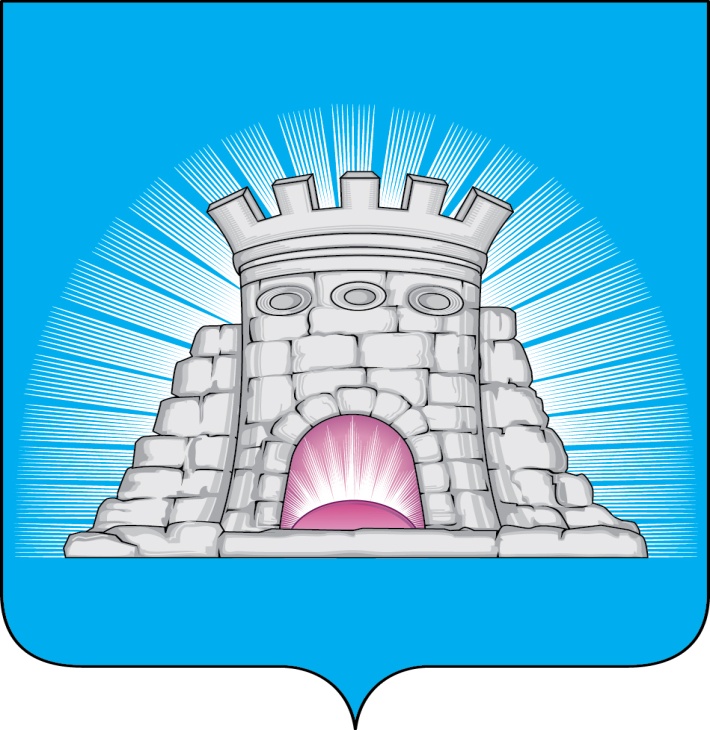 РАСПОРЯЖЕНИЕ07.09.2022           332г.Зарайск                           О совершенствовании порядка рассмотрения жалоб                           в рамках механизма досудебного обжалования                           при осуществлении муниципального контроля в                            сфере благоустройства на территории городского                           округа Зарайск Московской области     В целях реализации протокола совещания Министерства экономического развития Российской Федерации с должностными лицами органов исполнительной власти, ответственными за внедрение и реализацию механизма досудебного обжалования на федеральном и региональном уровнях от 24.03.2022 № 16-Д24, а также совершенствования порядка рассмотрения жалоб в рамках механизма досудебного обжалования решений городского округа Зарайск Московской области (действий (бездействия) его должностных лиц при осуществлении муниципального контроля в сфере благоустройства на территории городского округа Зарайск Московской области:      1. Установить срок рассмотрения поступающих жалоб на решения администрации городского округа Зарайск Московской области 
(далее – администрация г.о.Зарайск), а также действия (бездействие) 
её должностных лиц при осуществлении муниципального контроля в сфере благоустройства на территории городского округа Зарайск Московской области в течение 15 рабочих дней со дня их поступления.      2. Утвердить Перечень должностных лиц администрации г.о.Зарайск, уполномоченных на работу в государственной информационной системе «Типовое облачное решение по автоматизации контрольной (надзорной) деятельности» (прилагается).       3. Ответственным за координацию работы администрации городского округа Зарайск  Московской области в части рассмотрения жалоб в рамках механизма досудебного обжалования назначить отдел благоустройства и охраны окружающей среды администрации городского округа Зарайск Московской области.                                                                                                                             004818        4. Службе по взаимодействию со СМИ администрации городского округа Зарайск Московской области обеспечить размещение настоящего распоряжения на официальном сайте администрации городского округа Зарайск Московской области в информационно-телекоммуникационной сети «Интернет» (www.zarrayon.ru)        5. Контроль за исполнением настоящего распоряжения возложить на заместителя главы администрации городского округа Зарайск Московской области, курирующего вопросы деятельности ЖКХ, благоустройства, экологии.Глава городского округа  В.А. ПетрущенкоВерно:Начальник службы делопроизводства   Л.Б. Ивлева07.09.2022       Послано: в дело, Простоквашину А.А., отдел благоустройства - 2, СВ со СМИ,                              юридический отдел, прокуратуре.В.В. Семелева8 (49666) 2-46-51                                                                                                                  УТВЕРЖДЁН 									распоряжением главы 									городского округа Зарайск 									    07.09.2022  № 332Перечень должностных лиц администрации городского округа Зарайск Московской области, уполномоченных на работу в государственной информационной системе «Типовое облачное решение по автоматизации контрольной (надзорной) деятельности»№ п/пФамилия, имя, отчествоДолжностьРоль в государственной информационной системе «Типовое облачное решение по автоматизации контрольной (надзорной) деятельности»1Простоквашин Александр АлександровичЗаместитель главы администрации городского округа Зарайск Московской областиРуководитель КНО2Надточаева Елена МихайловнаНачальник отдела благоустройства и охраны окружающей среды администрации городского округа Зарайск Московской областиПомощник руководителя 3Надточаева Елена МихайловнаНачальник отдела благоустройства и охраны окружающей среды администрации городского округа Зарайск Московской областиАдминистратор 4Чувинов Алексей ГригорьевичНачальник Гололобовского территориального  отдела администрации городского округа Зарайск Московской областиИнспектор( в пределах подведомственной территорий) 5Филиппов Дмитрий Васильевич Начальник Каринского территориального  отдела администрации городского округа Зарайск Московской областиИнспектор( в пределах подведомственной территории) 6Буров Сергей АлександровичНачальник Машоновского территориального  отдела администрации городского округа Зарайск Московской областиИнспектор( в пределах подведомственной территории) 7Шаховских Александр НиколаевичНачальник  Струпненского территориального  отдела администрации городского округа Зарайск Московской областиИнспектор( в пределах подведомственной территории)   8        Синев Дмитрий           ОлеговичСтарший эксперт отдела благоустройства и охраны окружающей среды администрации городского округа Зарайск Московской области             Инспектор              ( в пределах                   территории                г.Зарайск)